	SELF-ASSESSMENT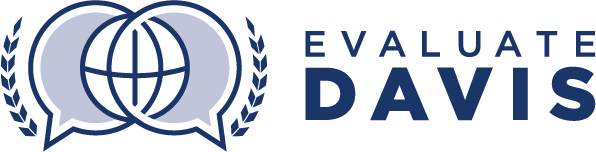 	PrincipalPrincipal:      	Supervisor:      	Date:      	     PLANLEAD & TRAINCHECKENVIRONMENTPROFESSIONALISMLowLowHighHigh1. (P.1) Promotes Learning First! by implementing the district mission and vision through focused, prioritized, and aligned goals for continuous improvement042. (P.2) Engages stakeholders in the use of the DSD Planning Process to implement programs, procedures, and policies that facilitate effective teaching and learning043. PLAN Reflection: Discuss areas of strength and areas of needed improvement3. PLAN Reflection: Discuss areas of strength and areas of needed improvement3. PLAN Reflection: Discuss areas of strength and areas of needed improvement3. PLAN Reflection: Discuss areas of strength and areas of needed improvement3. PLAN Reflection: Discuss areas of strength and areas of needed improvement3. PLAN Reflection: Discuss areas of strength and areas of needed improvement3. PLAN Reflection: Discuss areas of strength and areas of needed improvement3. PLAN Reflection: Discuss areas of strength and areas of needed improvement3. PLAN Reflection: Discuss areas of strength and areas of needed improvement3. PLAN Reflection: Discuss areas of strength and areas of needed improvement3. PLAN Reflection: Discuss areas of strength and areas of needed improvement3. PLAN Reflection: Discuss areas of strength and areas of needed improvement3. PLAN Reflection: Discuss areas of strength and areas of needed improvement3. PLAN Reflection: Discuss areas of strength and areas of needed improvementLowHighHigh4. (L.1) Ensures Learning First! by protecting instructional time and requiring quality, DESK-based instruction045. (L.2) Articulates high and clear expectations to which staff and students are consistently held accountable046. (L.3) Utilizes a variety of effective communication strategies to ensure the timely flow of information to stakeholders047. (L.4) Facilitates meaningful professional development for all staff focused on identified needs and aligned with vision and goals048. (L.5) Provides specific, ongoing feedback and coaching to all employees to ensure a high quality staff049. (L.6) Demonstrates effective meeting facilitation and presentation skills0410. LEAD & TRAIN Reflection: Discuss areas of strength and areas of needed improvement10. LEAD & TRAIN Reflection: Discuss areas of strength and areas of needed improvement10. LEAD & TRAIN Reflection: Discuss areas of strength and areas of needed improvement10. LEAD & TRAIN Reflection: Discuss areas of strength and areas of needed improvement10. LEAD & TRAIN Reflection: Discuss areas of strength and areas of needed improvement10. LEAD & TRAIN Reflection: Discuss areas of strength and areas of needed improvement10. LEAD & TRAIN Reflection: Discuss areas of strength and areas of needed improvement10. LEAD & TRAIN Reflection: Discuss areas of strength and areas of needed improvement10. LEAD & TRAIN Reflection: Discuss areas of strength and areas of needed improvement10. LEAD & TRAIN Reflection: Discuss areas of strength and areas of needed improvement10. LEAD & TRAIN Reflection: Discuss areas of strength and areas of needed improvement10. LEAD & TRAIN Reflection: Discuss areas of strength and areas of needed improvement10. LEAD & TRAIN Reflection: Discuss areas of strength and areas of needed improvement10. LEAD & TRAIN Reflection: Discuss areas of strength and areas of needed improvementLowHighHigh11. (C.1) Uses data regularly to evaluate programs, procedures, policies, and practices and makes adjustments when needed0412. (C.2) Follows up to ensure needs are met and problems are resolved0413. (C.3) Checks to assure school, district, and state policies and procedures are followed0414. (C.4) Assesses resource allocations and ensures equitable distribution0415. CHECK Reflection: Discuss areas of strength and areas of needed improvement15. CHECK Reflection: Discuss areas of strength and areas of needed improvement15. CHECK Reflection: Discuss areas of strength and areas of needed improvement15. CHECK Reflection: Discuss areas of strength and areas of needed improvement15. CHECK Reflection: Discuss areas of strength and areas of needed improvement15. CHECK Reflection: Discuss areas of strength and areas of needed improvement15. CHECK Reflection: Discuss areas of strength and areas of needed improvement15. CHECK Reflection: Discuss areas of strength and areas of needed improvement15. CHECK Reflection: Discuss areas of strength and areas of needed improvement15. CHECK Reflection: Discuss areas of strength and areas of needed improvement15. CHECK Reflection: Discuss areas of strength and areas of needed improvement15. CHECK Reflection: Discuss areas of strength and areas of needed improvement15. CHECK Reflection: Discuss areas of strength and areas of needed improvement15. CHECK Reflection: Discuss areas of strength and areas of needed improvementLowHighHigh16. (E.1) Creates a supportive environment by being visible, approachable, and accessible0417. (E.2) Fosters an environment where administrators, staff, and students are positive, respectful, and understanding of individual differences 0418. (E.3) Ensures facilities are clean, inviting, and safe0419. (E.4) Establishes an efficient, productive learning environment through effective procedures, organization, and management strategies0420. ENVIRONMENT Reflection: Discuss areas of strength and areas of needed improvement20. ENVIRONMENT Reflection: Discuss areas of strength and areas of needed improvement20. ENVIRONMENT Reflection: Discuss areas of strength and areas of needed improvement20. ENVIRONMENT Reflection: Discuss areas of strength and areas of needed improvement20. ENVIRONMENT Reflection: Discuss areas of strength and areas of needed improvement20. ENVIRONMENT Reflection: Discuss areas of strength and areas of needed improvement20. ENVIRONMENT Reflection: Discuss areas of strength and areas of needed improvement20. ENVIRONMENT Reflection: Discuss areas of strength and areas of needed improvement20. ENVIRONMENT Reflection: Discuss areas of strength and areas of needed improvement20. ENVIRONMENT Reflection: Discuss areas of strength and areas of needed improvement20. ENVIRONMENT Reflection: Discuss areas of strength and areas of needed improvement20. ENVIRONMENT Reflection: Discuss areas of strength and areas of needed improvement20. ENVIRONMENT Reflection: Discuss areas of strength and areas of needed improvement20. ENVIRONMENT Reflection: Discuss areas of strength and areas of needed improvementLowHighHigh21. (PRO.1) Engages in self-reflection and professional learning for continuous growth and expertise in leadership and pedagogy0422. (PRO.2) Collaborates and cultivates productive relationships with staff, students, parents, administrators, and community to improve learning0423. (PRO.3) Approaches challenges and changes positively in a problem-solving manner0424. (PRO.4) Makes professional contributions to school, district, school community, and the larger arena of educational policy making0425. (PRO.5) Uses the Evaluate Davis system effectively0426. PROFESSIONALISM Reflection: Discuss areas of strength and areas of needed improvement26. PROFESSIONALISM Reflection: Discuss areas of strength and areas of needed improvement26. PROFESSIONALISM Reflection: Discuss areas of strength and areas of needed improvement26. PROFESSIONALISM Reflection: Discuss areas of strength and areas of needed improvement26. PROFESSIONALISM Reflection: Discuss areas of strength and areas of needed improvement26. PROFESSIONALISM Reflection: Discuss areas of strength and areas of needed improvement26. PROFESSIONALISM Reflection: Discuss areas of strength and areas of needed improvement26. PROFESSIONALISM Reflection: Discuss areas of strength and areas of needed improvement26. PROFESSIONALISM Reflection: Discuss areas of strength and areas of needed improvement26. PROFESSIONALISM Reflection: Discuss areas of strength and areas of needed improvement26. PROFESSIONALISM Reflection: Discuss areas of strength and areas of needed improvement26. PROFESSIONALISM Reflection: Discuss areas of strength and areas of needed improvement26. PROFESSIONALISM Reflection: Discuss areas of strength and areas of needed improvement26. PROFESSIONALISM Reflection: Discuss areas of strength and areas of needed improvement